Муниципальное бюджетное общеобразовательное учреждение «Средняя общеобразовательная школа №8», г. Сергиев Посад Московской областиКонспект обобщающего урока географии в 11 классеУчитель географии высшей категории Калиновская Марина Александровнаг. Сергиев Посад2022г.Тема: «Зарубежная Европа»Тип урока: обобщающийЦели: - систематизировать и обобщить знания и умения обучающихся- развивать интерес к изученной теме и в целом к предмету- уметь работать с дополнительными материалами- формировать навыки работы в группеЗадачи:- формировать умения работать с различными источниками информации- обобщить знания и умения по теме «Зарубежная Европа»- продолжить работу по формированию навыков проектной деятельности- развивать память, внимание, творческое воображение, навыки сотрудничестваМетод и приемы: индивидуальные тестовые задания, творческие задания в группах Технологии: ИКТ, проектная, групповые, технология шестиугольного обученияОборудование: компьютер, проектор, презентация, раздаточный (наглядный) материал, дополнительная литература, электронные мобильные приложенияПланируемые результаты:Метапредметные:Познавательные УУД: находить ответы на вопросы; преобразовывать информацию из одного вида в другой; анализировать, сравнивать, и обобщать фактыКоммуникативные УУД: находить и отбирать информацию с заданными целями; выражать свои мысли в соответствии с задачами и условиями коммуникации Регулятивные УУД: применять на практике все возможные ресурсы для достижения поставленных целей и реализации планов деятельности; оценивать степень успешности своей индивидуальной или групповой деятельностиПредметные: повторить, закрепить и обобщить знания и умения по теме «Зарубежная Европа» с целью дальнейшей коррекции знанийЛичностные: готовность и способность вести диалог с другими людьми, достигать в нём взаимопонимания, находить общие цели и сотрудничать для их достиженияХод урока:Оргмомент (проверка готовности класса к уроку)Актуализация знанийРебята, перед вами фотографии людей известных/популярных в молодежной среде (слайд 1). Назовите их  имена и откуда они родом (ответы детей: Ричард Армитидж – актер, Великобритания, Марио Касас- актер, Испания, Келли Брук –актриса, Великобритания, Энн-Мари́ Ро́уз Ни́колсон-певица, Великобритания, Toм Уoкep – певец, Ирландия, Рауль Бова- актер, Италия, Мартейн Герард Гарритсен- диджей, Нидерланды)На основе указанных вами стран, попробуйте сформулировать тему нашего урока («Зарубежная Европа») (слайд 2). Сегодня нам предстоит обобщить полученные знания, умения и применить их на практике.Обобщение темыПроверка номенклатуры Начнем обобщение темы с проверки знаний столица-страна, страна-столица (Используется приложение «Столицы всех континентов», раздел «Европа», модуль «Игра на время» (по итогам работы обучающимся выставляются оценки).Блиц-опрос (за правильный ответ обучающийся получает жетон, в конце урока выставляются оценки тем детям, кто набрал наибольшее количество жетонов)Какие страны объединены названием Бенилюкс? три монархии: Бельгия, Нидерланды и ЛюксембургКакая страна Европы лежит между Испанией и Францией? АндорраКакое количество климатических поясов находится на территории стран Зарубежной Европы? 4 Какая из европейских стран не входит в «Большую семерку»: Великобритания, Франция,  Швейцария,  ГерманияКакими океанами омываются берега стран Зарубежной Европы? Атлантического и Северного Ледовитого Самая южная точка Зарубежной Европы? о. Крит Какая из стран не находится в Северной Европе? Дания, Исландия, Швеция, Великобритания В какой из этих стран форма правления – монархия? Франция, Швеция,  Швейцария, ИталияКрайняя северная точка Зарубежной Европы? о. ШпицбергенВ состав какого региона Зарубежной Европы входит Греция? Южной Какое из приведенных ниже соответствий не верно: германская группа — англичане, романская группа — итальянцы,  славянская группа — поляки,  германская группа — финны12. Какое из приведенных ниже соответствий не верно: Италия — католицизм,  Албания — ислам, Греция — православие, Ирландия — протестантизм 13. Какое европейское княжество известно своими казино и гонкой "Формула 1"? Монако14. В каком варианте правильно указано соответствие страны и находящейся на ее территории агломерации: Чехия — Лионская, Польша — Верхнесилезская,  Болгария — Миланская, ФРГ — Лондонская15. Какому государству принадлежат Канарские острова?  Испании16. Сколько составляет уровень урбанизации в Европе? 75% 17. Какое направление в промышленности занимает первое место?  машиностроение 18. Какое государство Европы носит название великое герцогство? Люксембург19. В какой стране для выработки электроэнергии используют гидроэлектростанции?  Норвегия, Германия, Великобритания20. В какой части Зарубежной Европы специализируются на выращивании цитрусовых, оливковых деревьев и миндаля? в Южной Европе21. В какой стране добывают нефть и газ в Европе? Норвегия,  Венгрия, Германия22. На какой реке стоит больше всего европейских столиц? Дунай23. В какой стране есть государство в государстве? Ватикан24. В какой стране развита лесная промышленность? Великобритания, Германия,  Финляндия 25. К какой группе по социально-экономическому развитию относится большинство государств  Европы? Развитых26. В какой стране правит король Карл III? Великобритания27. Какой город Европы называют Вечным городом? Рим28. Какие страны Европы ввели санкции против России? (по состоянию на октябрь 2022 года)  В основном их объявили страны и регионы с развитой экономикой. Все страны Евросоюза: Австрия, Бельгия, Болгария, Венгрия, Греция, Германия, Дания, Италия, Ирландия, Испания, Кипр, Люксембург, Латвия, Литва, Мальта, Нидерланды, Португалия, Польша, Румыния, Словения, Словакия, Франция, Финляндия, Хорватия, Чехия, Швеция, Эстония. Швейцария. Великобритания.Музыкальная пауза с элементами динамических движенийРабота с картойЕё с собой берёт геолог,турист, водитель, археолог (карта)Вот и мы обратимся с вами к карте и вспомним, где расположены те или иные страны Европы на карте.(Работа в приложении «География мира», раздел «Европа», подраздел «Найти на карте»)Работа в группах над проектом «Туристический маршрут по странам Зарубежной Европы» (класс делится на 6-7 групп по 5-4 человека, группам выдается дополнительная литература: справочники, энциклопедии, журналы, заранее подготовленный обучающимися раздаточный материал)Задача каждой группы разработать туристический маршрут по странам Европы: показать маршрут следования, для каждой страны маршрута указать (на выбор): достопримечательность, традиции, обычаи и т.п.Защита проектов группами, дискуссия [Приложение 3].Подведение итога темыПодведем итоги изучения темы «Зарубежная Европа». Вам необходимо в голубые и белые гексы вписать недостающие понятия/термины/объекты таким образом, чтобы голубые и белые гексы между собой были взаимосвязаны [Приложение 1,2].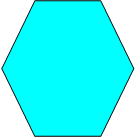 Подведение итога урока (выставление оценок)Рефлексия:- Я хорошо усвоил тему- Мне надо еще повторить тему- Сложностей на уроке не возникло- Были проблемы при работе с тестом/картой/проектом/гексамиДомашнее задание: поработать с приложением World Map Quiz, раздел «Европа», подразделы: страны Европы, столицы Европы, флаги Европы, города Европы, реки Европы